ул. Комсомольская, 19, с.Тээли, Бай-Тайгинский район, Республика Тыва, 668010тел.(39442) 2-13-19Заключение о результатах внешней проверки Бюджетной отчетности Администрации сельского поселения сумон Тээли муниципального района   «Бай-Тайгинский кожуун Республики Тыва»  за 2012 год.с.Тээли                                                                                                            26 апреля 2013 года     Администрации сельского поселения сумон Тээли муниципального района   «Бай-Тайгинский кожуун Республики Тыва»  в 2012 году руководствовалось в своей деятельности Уставом, принятым Хуралом представителей сельского поселения сумона Тээлинский Бай-Тайгинского кожууна Республики Тыва от 01 августа 2011г № 34 (далее по тексту – Администрация).  Согласно ст. 4. Устава Администрации сельского поселения сумон Тээли муниципального района   «Бай-Тайгинский кожуун Республики Тыва»  целью деятельности является организация и решение вопросов местного значения исходя из интересов населения с учетом исторических и иных местных традиций.  Финансирование расходов на содержание Администрации сельского поселения сумон Тээли   осуществляется за счёт средств, предусмотренных в бюджете Администрации муниципального района «Бай-Тайгинский кожуун Республики Тыва».  Внешняя проверка бюджетной отчётности  Администрации сельского поселения сумон Тээли   за 2012 год осуществлена камеральной проверкой.  Ведение бюджетного учёта в Администрации сельского поселения сумон Тээли осуществляется главным бухгалтером Хертек В.Ч.  Обработка учётной информации производится вручную.    Проведена проверка по формированию полной и достоверной информации о состоянии активов и обязательств Администрации сельского поселения сумон Тээли, а также о финансовых результатах его деятельности. В результате проверки бюджетной отчётности  Администрации сельского поселения сумон Тээли за 2012 год установлено следующее:           1. В нарушение п. 4. Инструкции о порядке составления и представления годовой, квартальной и месячной отчётности  об исполнении бюджетов бюджетной системы Российской Федерации  (утв.приказом Минфина РФ от 28 декабря 2010г.№ 191н) (далее – Инструкция № 191н) бухгалтерская отчетность  не сброшюрована, не пронумерована и сдана без оглавления.2.В нарушение п. 3 ст. 264.1 Бюджетного кодекса РФ, п.11.1 Инструкции № 191н по составу и полноте форм бюджетная отчетность представлена  не полном составе и  объеме форм. Представлены только три отчета:1) Баланс главного распорядителя, распорядителя, получателя бюджетных средств. (форма. 0503130);2) Отчет о финансовых результатах деятельности учреждения (форма. 0503121);3) Отчет об исполнении смет доходов и расходов по приносящей доход деятельности главного распорядителя, распорядителя, получателя бюджетных средств (форма. 0503137).Не представлены:Отчет об исполнении бюджета главного распорядителя, распорядителя, получателя бюджетных средств, главного администратора, администратора источников финансирования дефицита бюджета, главного администратора, администратора доходов бюджета (форма. 0503127);Пояснительная записка (форма. 0503160) .3. В нарушение п. 6. Инструкции № 191н бухгалтерская отчетность (Баланс, Отчет об исполнении смет доходов и расходов по приносящей доход деятельности главного распорядителя, распорядителя, получателя бюджетных средств) не подписана  председателем администрации.       4. Представленная на проверку бюджетная отчётность составлена по бюджетной деятельности.        5. Бюджетная отчётность  Администрации сельского поселения сумон Тээли за 2012 финансовый год составлена на основе данных регистров бюджетного учёта, установленных законодательством Российской Федерации для получателей бюджетных средств.6. Из-за не представления Администрации сельского поселения сумон Тээли годовых отчетов на 01.01.2012 года анализ формы 0503130 Баланс главного распорядителя, распорядителя, получателя бюджетных средств, главного администратора, администратора источников финансирования дефицита бюджета, главного администратора, администратора доходов бюджета (далее по тексту – баланс) на 01.01.2013 невозможно сверить, что сальдо по счетам корректно перенесено из предыдущего периода и не содержит отклонений.  7.Основные средства в разделе 1 «Нефинансовые активы» формы 0503130 на 01.01.2012 составляли 1027218 рублей. Балансовая стоимость основных средств  увеличилась по сравнению с началом отчётного года на 116557 рублей и составила на конец отчетного периода 11437752 рублей. Материальные запасы по счету 010500000 на начало года составляли 109376,75 рублей. На конец отчётного  периода-15000 рублей. Уменьшение материальных запасов составило в сумме 94376,75 рублей. Проверка показала, что по строке 360 формы 0503121 (Отчет о финансовых результатах деятельности учреждения) уменьшение остатков материальных запасов составляет тоже 94376,75 рублей.Отчётные данные по амортизации основных средств по строке 020 баланса составила 1143775 рублей.  7.1. Остатка по счёту 010600000 на начало и конец 2012 года нет.       7.2. Остаток по нефинансовым активам (раздел 1 баланса) на начало года составил 270870,75 рублей, на конец  периода- 15000 рублей. Уменьшение материальных запасов на 94376,75 рублей и уменьшение стоимости основных средств на сумму 161494 рублей составили сумму уменьшения нефинансовых активов на 255870 рублей. Такая же сумма показана и в форме 0503121 итоговая сумма раздела «Операции с нефинансовыми активами».7.3. По разделу 2.Баланса  «Финансовые активы»,  сопоставлением данных баланса по счёту 020100000 «Денежные средства учреждения», установлено отсутствие остатка на последнюю дату отчётного финансового года на лицевых счетах в органе казначейства, на счетах в кредитной организации, в кассе учреждения. 7.4. Остатка по счётам 020500000 «Расчёты по доходам», 020600000 «Расчёты по выданным авансам», по счету 020800000 «Расчёты с подотчётными лицами» на начало и конец 2012 года нет. Проверка показала, что данные баланса по указанному показателю соответствует данному Отчета о финансовых результатах деятельности (ф. 0503121).        7.5. Согласно данным раздела 3. «Обязательства» формы 0503130 у Администрации  «Расчеты по принятым обязательствам» по счету 030200000 на конец отчётного года составили -19763,84  рублей. Расчеты по платежам в бюджеты (030300000) составили -5441,03 рублей. Расчеты по единому социальному налогу и страховым взносам на обязательное пенсионное страхование по счету 030302000 -217,03 рублей. Расчеты по обязательному социальному страхованию от несчастных случаев на производстве и профессиональных заболеваний по сету 030306000-5224рубля.Всего на конец отчетного периода по 3 разделу обязательства составили  минус 25204,87 рублей.         Проверкой установлено соответствие сопоставимых  данных баланса и данных Отчета о финансовых результатах деятельности (ф. 0503121).  По Балансу сумма обязательств по строке 600 составила минус 25204,87 рублей. Чистое уменьшение прочей  кредиторской задолженности по строке 542 формы 0503121 составила 25204,87 рублей.      8. Отчет о финансовых результатах деятельности (ф. 0503121) – содержит данные о финансовом результате деятельности в отчетном периоде. Показатели этой формы связаны с показателями баланса (ф. 0503130)  и служат для проверки правильности составления отчетности. Отчет составлен  верно. Финансовый результат (ф. 0503121) по расчетам должен быть равен разнице доходов и расходов. В данной форме финансовый результат рассчитан верно и составляет  минус 288948,07 рублей. По форме 0503130 (баланс) финансовый результат по строке 620  сальдо на конец отчетного периода составляет минус 288948,07 рублей. Проверка показала, что данные баланса (ф.0503130) и отчета о финансовых результатах (ф.0503121) по указанному показателю не соответствует данному отчета об исполнении смет доходов и расходов по приносящей доход деятельности главного распорядителя, распорядителя, получателя бюджетных средств (ф. 0503137).       9. Отчет об исполнении смет доходов и расходов по приносящей доход деятельности главного распорядителя, распорядителя, получателя бюджетных средств (ф. 0503137) составляется на основании данных по  кассовому исполнению получателем средств бюджета сметы доходов и расходов по приносящей доход деятельности на отчетную дату. В этой форме отражены  объемы утвержденных сметных назначений, их исполнение и неисполненные назначения. По показателям отчета бюджет Администрации сельского поселения сумон Тээли за 2012 год исполнен по доходам в сумме 10934491,23 рублей при утвержденным сметным назначениям 10934491,23 рублей или  100%, по расходам исполнен в сумме 11226953,42 рублей при утвержденным сметным назначениям 11226953,42 рублей или 100  % к утвержденным сметным назначениям по расходам. Расходы не соответствуют расходам по балансу (1123439,20 рублей) и отчета о финансовом результате (1123439,20 рублей). Отклонение составляет 3514,12 рублей. По строке 450 согласно инструкции № 191н пункт.81. отчета отражается разница показателей строки 010 раздела "Доходы" и строки 200 раздела "Расходы" соответственно в графах 4, 5, 6, 7, 8. В отчете по строке 450 показана разница  разделов минус 292462,19 рублей, что не соответствует показателям баланса (ф.0503130) и отчета о финансовых результатах (ф.0503121). По формам 0503130 и 0503121 показатель составил 288948,08 рублей. Отклонение в сумме 3514,12 рублей. Данный факт говорит о недостоверности составления отчетов.Таблица1руб.10.Осуществлена проверка контрольных соотношений между данными формы отчётности 0503130 (баланс), данными формы 0503121 (Отчёт о финансовых результатах деятельности)                                                                                              Таблица 2                                                                                                       Руб.  Из таблицы видно, что бюджетная отчетность по представленным  формам 0503130 и 0503121 по нефинансовым  и финансовым активам, по обязательствам взаимоувязана.        11.Проведена проверка соответствия контрольных соотношений между показателями  Баланса (ф. 0503130) и Отчета (ф. 0503137). Между показателями Баланса (ф. 0503125) и Отчета (ф. 0503137) должно соблюдаться следующее соответствие      Из последней таблицы соотношений видно, что бюджетная отчетность по представленным  формам 0503130 и 0503137 не  взаимоувязана и   содержит  искажения.    Выводы и предложения:  1. Бюджетная отчётность  Администрации сельского поселения сумон Тээли сформирована только на основании   регистров бюджетного учёта, установленных законодательством Российской Федерации для получателей бюджетных средств;2.Для проведения сверки оборотов и остатков по регистрам бухгалтерского учета на момент проверки не представлена  Главная книга,  на основе данных которой составляется Баланс учреждения, что является нарушением п.7. Инструкции № 191н.         3. В связи с не представлением соответствующих форм бюджетной отчетности, а именно таблиц и форм к Пояснительной записке (форма 0503160) и вследствие отсутствия необходимых показателей в одной форме по взаимоувязанным показателям другой формы отчетности дает основание  для подтверждения о не достоверности бюджетной отчетности;  4.Бюджетная отчетность по представленным  формам 0503130 и 0503137 не взаимоувязана и  содержит  искажения.   5.Нарушен установленный порядок составления  отчётности, в результате чего ряд представленных к проверке форм отчётности (0503130 , 0503137) заполнен не корректно.  6.Главному бухгалтеру Администрации сельского поселения сумон Тээли начать работу, направленную на осуществление контроля за соблюдением процедуры составления бюджетной отчётности и ведения бюджетного учёта согласно Инструкции № 191н.7.Привести в соответствие  бюджетную отчетность с подпунктом 11.1  Инструкции № 191н.Настоящее заключение используется для подготовки заключения на годовой отчёт об исполнении бюджета сельского поселения  за 2012 год.  Инспектор Контрольно-счётной палаты муниципального района «Бай-Тайгинский кожуун Республики Тыва»                                                Д.Ч.Кадыр-оол.КОНТРОЛЬНО-СЧЕТНАЯ ПАЛАТА МУНИЦИПАЛЬНОГО РАЙОНА«БАЙ-ТАЙГИНСКИЙ КОЖУУН РЕСПУБЛИКИ ТЫВА»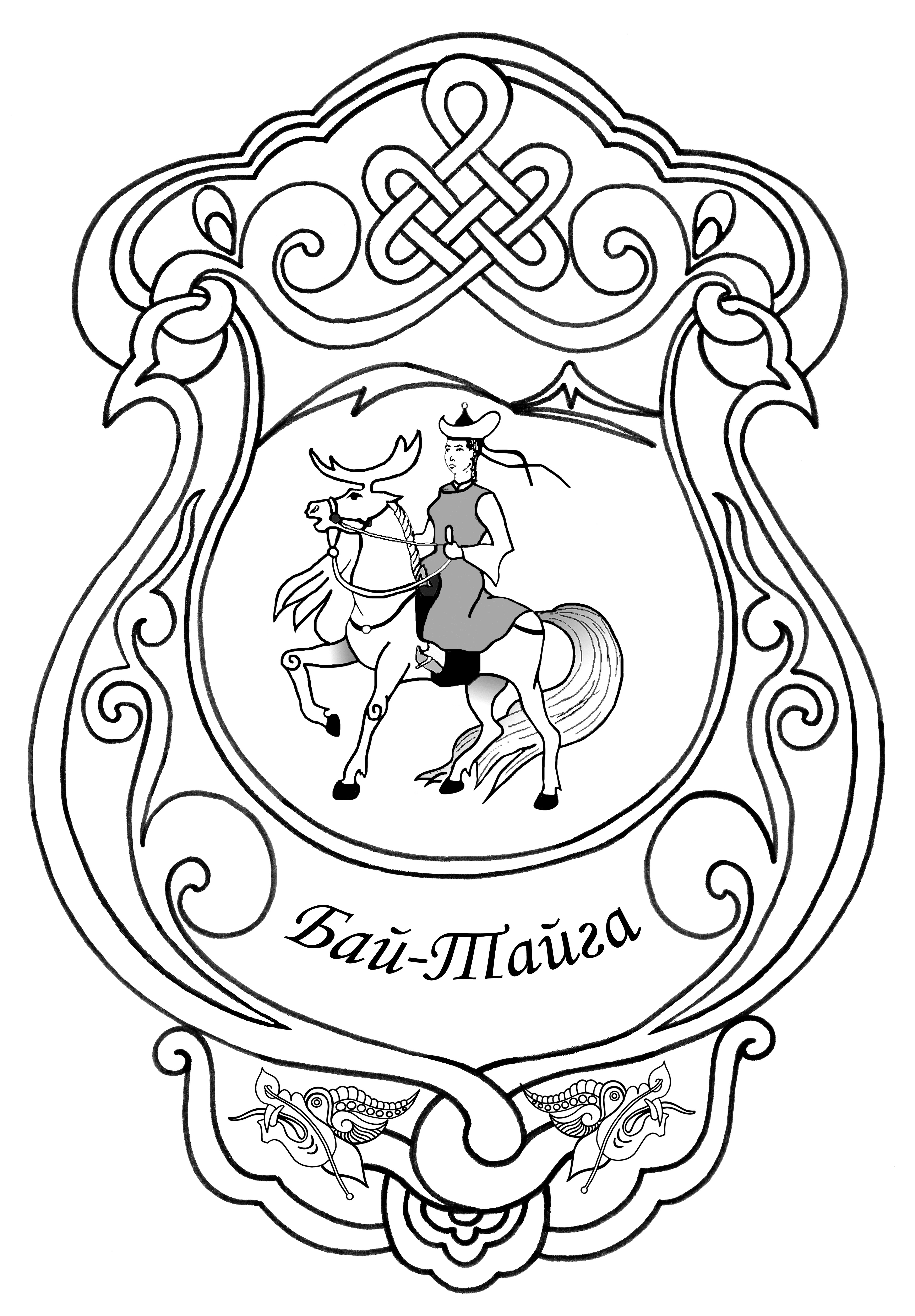 «ТЫВА РЕСПУБЛИКАНЫҢБАЙ-ТАЙГА КОЖУУНУ»МУНИЦИПАЛДЫГ РАЙОННУҢ ХЫНАЛДА-САНАЛГА ПАЛАТАЗЫПоказателиф.0503121ф.0503130ф.0503137ОтклонениеДоходы10934491,23-10934491,23-Расходы11223439,30-11226953,423514,12Финансовый результат (дефицит/профицит)-288948,07-288948,11-292462,193514,12Наименование формы документа и отчетных показателей Значение соотношения («+», «-», «=») Значение соотношения («+», «-», «=») Наименование формы документа и отчетных показателей Баланс главного распорядителя главного распорядителя, распорядителя, получателя бюджетных средств, главного администратора, администратора источников финансирования дефицита бюджета, главного администратора, администратора доходов бюджета 
(ф. 0503130) Отчет о финансовых результатах деятельности (ф. 0503121) Сумма строк 030 «Основные средства (остаточная стоимость, стр. 010 - стр. 020)», 091 «Капитальные вложения в основные средства (0 1060 1 000)», 121 «Основные средства в пути (0 107 01 000)», 103 «Недвижимое имущество в составе имущества казны (остаточная стоимость, стр. 101 - стр. 102)», 106 «Движимое имущество в составе имущества казны (остаточная стоимость, стр. 104 - стр. 105)»; соответственно разница граф 7 - 3; 8 - 4; 10 - 6    -161494 руб .      -161494 руб Строка 320 «Чистое поступление основных средств», графы 4, 5, 7 Строка 060 «Нематериальные активы (остаточная стоимость, стр. 040 - стр. 050)», 092 «Капитальные вложения в  нематериальные активы (0 106 02 000)», 122 «Нематериальные активы в пути (0 107 02 000)» 109 «Нематериальные активы в составе имущества казны (остаточная стоимость, стр. 107 - стр. 108)»; соответственно разница граф 7 - 3; 8 - 4; 10 - 6 =     0,00 руб    0,00 рубСтрока 330 «Чистое поступление нематериальных активов», графы 4, 5, 7 Сумма строк 070 «Непроизведенные активы (балансовая стоимость, 0 103 00 000)», 093 «Капитальные вложения в непроизведенные активы (0 106 03 000)», 111 «Непроизведенные активы в составе имущества казны (0 108 04 000)»; соответственно разница граф 7 - 3; 8 - 4; 10 - 6      0,00 руб     0,00 рубСтрока 350 «Чистое поступление непроизведенных активов», графы 4, 5, 7 Сумма строк 080 «Материальные запасы (0 105 00 000)», 094 «Изготовление материалов, готовой продукции (работ, услуг) (0 106 04 000)», 123 «Материалы в пути (0 107 03 000)», 112 «материальные запасы в составе имущества казны (0 108 05 000)»; соответственно разница граф 7 - 3; 8 - 4; 10 - 6       -94376,75 руб    -94376,75рубСтрока 360 «Чистое поступление материальных запасов», графы 4, 5, 7 Строка 150 «Итого по разделу I»; соответственно разница граф 7 - 3; 8 - 4; 10 - 6 -255870,75руб          -255870,75рубСтрока 310 «Операции с нефинансовыми активами», графы 4, 5, 7 Строка 170 «Денежные средства учреждения (0 201 00 000)» соответственно разница граф 8 - 4; 9 - 5    0 ,00 руб         0 ,00 руб    Строка 410 «Чистое поступление средств на счета бюджетов» графы 5, 6Строка 211 «Депозиты, иные финансовые вложения (0 204 01 000)» соответственно разница граф 7 - 3; 8 - 4; 10 - 6 =0 рублей    0 ,00 руб         0 ,00 руб    Строка 470 «Чистое поступление иных финансовых активов» графы 4, 5, 7 =0 рублейСтрока 212 «Акции и иные формы участия в капитале (0 204 02 000)» плюс строка 220 «Вложения в финансовые активы (021500000)» соответственно разница граф 7 - 3; 8 - 4; 10 - 6 = 0 рублей    0 ,00 руб         0 ,00 руб    Строка 440 «Чистое поступление акций и иных форм участия в капитале» графы 4, 5, 7=0 рублей Строка 213 «Облигации, векселя (020403000)» соответственно разница граф 7 - 3; 8 - 4; 10 - 6 =0 рублей    0 ,00 руб         0 ,00 руб    Строка 420 «Чистое поступление ценных бумаг, кроме акций и иных форм участия в капитале» графы 4, 5, 7 =0 рублейСтрока 290 «Расчеты по бюджетным кредитам (0 207 00 000)» соответственно разница граф 7 - 3; 8 - 4; 10 - 6 =0 рублей    0 ,00 руб         0 ,00 руб    Строка 460 «Чистое предоставление бюджетных кредитов» графы 4, 5, 7 =0рублейБаланс (ф. 0503130) Отчет (ф. 0503121) Сумма строк 230 «Расчеты по доходам (0 205 00 000)», 260 «Расчеты по выданным авансам (0 206 00 000)», 310 «Расчеты с подотчетными лицами (0 208 00 000)», 320 «Расчеты по недостачам (0 209 00 000)», 330 «Расчеты с прочими дебиторами (021000000)»; соответственно разница граф 7 - 3; 8 - 4; 10 - 6     0 ,00 руб         0 ,00 руб    Строка 480 «Чистое увеличение прочей дебиторской задолженности (кроме бюджетных кредитов)» графы 4, 5, 7Строка 470 «Расчеты с кредиторами по долговым обязательствам (0 301 00 000)»; соответственно разница граф 7 - 3; 8 - 4; 10 - 6     0 ,00 руб         0 ,00 руб    Сумма строк 520 «Чистое увеличение задолженности по внутреннему государственному (муниципальному) долгу», 530 «Чистое увеличение задолженности по внешнему государственному долгу»; соответственно графы 4, 5, 7 Наименование формы документа и отчетных показателей Значение соотношения («+», «-», «=») Наименование формы документа и отчетных показателей Баланс (ф. 0503130) Отчет об исполнении смет доходов и расходов по приносящей доход деятельности главного распорядителя, распорядителя, получателя бюджетных средств (ф. 0503137) Строка 170 «Денежные средства учреждения (0 201 00 000)» минус строки 174 «Касса (0 201 04 000)», 175 «Денежные документы (0 201 05 000)», 176 «Аккредитивы (0 201 06 000)» соответственно разница граф 4 – 8           =  0рубне верноСтрока 700 «Изменение остатков средств» графа 8             =  -292462,19 руб